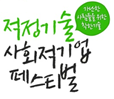 ※ 국내외 현황을 포함한 자세한 정보는 캠프 참석 시 개별 혹은 팀 별로 전달 예정위\\\○ 페스티벌 진행 일정- 접수: 2012년 5월 21일 (월) ~ 7월 1일 (일), 자정 12시 마감 ※ 접수 시 자동적으로 캠프 참여 기회 제공- 최종 사업안 제출: 2012년 7월 15일 (일), 자정 12시 마감 ※ 캠프 미참석 팀도 제출 가능- 최종 진출팀 발표: 2012년 7월 18일 (월) ※ 공개 심사를 위한 사전 개별 통보 예정- 최종 심사: 2012년 7월 24일 (화) 오후 2시, 백범김구기념관- 상기 일정은 변경될 수 있으며, 자세한 사항은 SK 행복나눔재단 ‘세상’ 홈페이지와 굿네이버스 홈페이지를 참고하시기 바랍니다.○ 지원서 제출 및 참가자격- 지원서를 제출한 팀은 캠프를 통한 멘토링 지원을 받을 수 있다.- 지원팀은 2012년 7월 24일 (목) 페스티벌 당일, 시제품 제작 및 전시를 통해야만 현장 프리젠테이션 기회가 주어진다.- 해외 적정기술 아이디어를 제시한 지원자는 해외여행에 결격사유가 없는 자여야 한다.- 수상 아이디어는 현지 사업화를 위해 SK 행복나눔재단 및 굿네이버스와 공유된다. - 접수된 지원서는 절대 반환되지 않는다.- 타 기관에서 주최하는 적정기술 경진대회 수상팀의 경우, 본 페스티벌 참가를 위해 적정기술 개발 및 사업화에 대한 발전과 차별성이 있을 경우에는 참가 자격이 부여된다.○ 심사 및 시상내역- 심사: 페스티벌 최종 본선에 오른 팀은 행사 당일 현장 프리젠테이션을 통한 공개심사를 거쳐 시상이 결정된다.- 시상내역: 대상 1팀 (상장 및 상금 400만원) / 장려상 2팀 (상장 및 상금 100만원) / 페스티벌 투표상 6팀 (상장 및 상금 50만원)  ※ 본상 및 페스티벌 투표상의 수상은 중복 가능본 팀은 제3회 적정기술 사회적기업 콘테스트에 대한 상기 내용을 숙지하고 동의하며,이에 대한 지원서를 다음과 같이 제출하고자 합니다.				지 원 일 자 :   2012 년      월      일				지   원  팀 :                          대       표                    (성명)                  (인)제3회 <적정기술 사회적기업 페스티벌> 참가신청서 (캠프참가신청)참가팀 명인적사항이름소 속소 속연  락  처연  락  처연  락  처연  락  처연  락  처인적사항이름소 속소 속주소주소전화전화이메일인적사항인적사항인적사항인적사항인적사항참가팀 소개입상 경력시행기관시행기관대회명대회명수상일자수상일자수상내역수상내역입상 경력입상 경력문제제시국내• 장애인을 비롯한 국내의 사회적 약자와 소외계층의 문제• 보조공학적 적정기술 원리를 활용한 기술지원과 사회적기업 설립을 위한 비즈니스 모델 제시문제제시국외• 주거환경 개선 문제• 소득증대사업 개발 문제• 농업 및 용수 문제• 에너지 문제• 주거 및 생활환경 개선 문제 상기에 제시된 문제점을 해결할 수 있는 적정기술 아이디어와 사회적기업 설립을 위한 비즈니스 모델 제시대안 제시1아이디어목표세부사항 및 기대효과대안 제시1대안 제시대안 제시2아이디어목표세부사항 및 기대효과대안 제시2대안 제시대안 제시3아이디어목표세부사항 및 기대효과대안 제시3